Мы памяти этой верныВ преддверии празднования 70-летия Великой Победы в Центре «Феникс»            6 мая прошло праздничное мероприятие «Мы памяти этой верны». Агитбригада воспитанников учреждения «Мы вместе» подготовила концертную программу, посвященную 70-ой годовщине Победы в Великой Отечественной войне. Силами ребят в зале была создана атмосфера событий того времени. Дети читали стихи, проникновенно исполняли военные песни, танцевальные композиции «На Берлин», «Журавли», «Молитва». Также на мероприятии были подведены итоги конкурса рисунков на военную тематику «Мы тоже патриоты!», организованного УМВД России по Смоленской области. Лучшие работы воспитанников Центра были отмечены благодарственными письмами УМВД России по Смоленской области.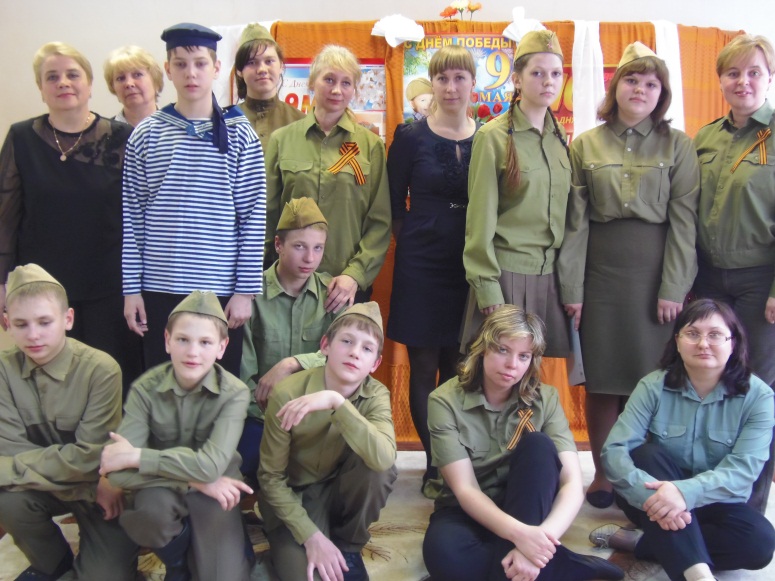 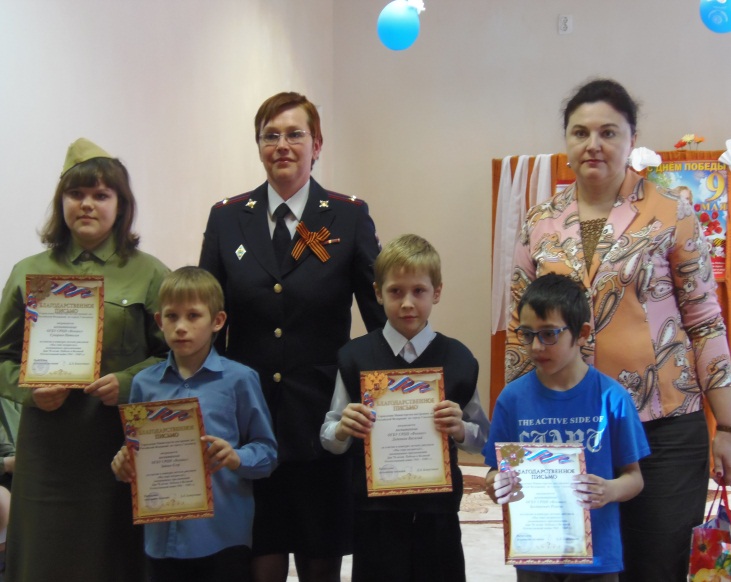 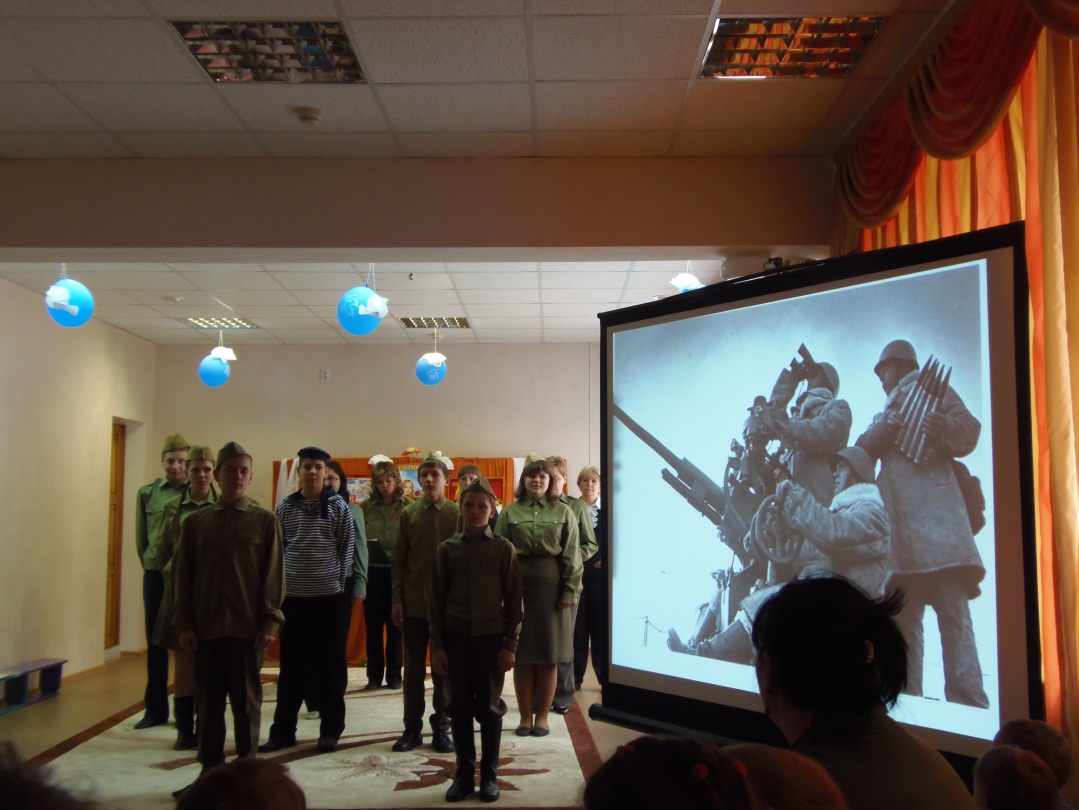 